1- A figura seguinte representa o ciclo de vida da clamidomonas, uma alga verde unicelular.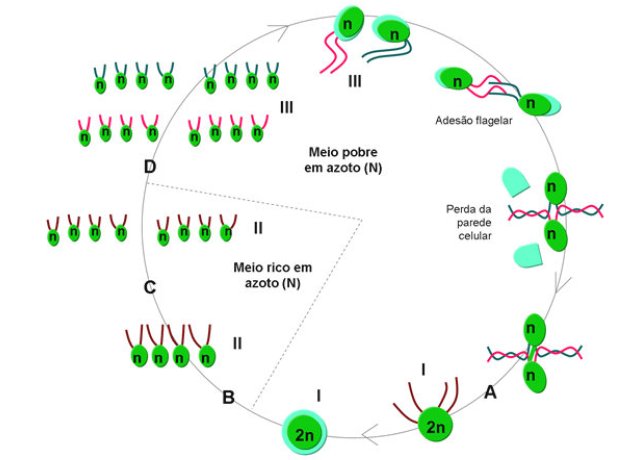 1.1- Estabelece a correspondência entre os processos assinalados pelas letras A, B, C e D, e ostermos da chave. CHAVE: Fecundação | Gametogénese | Meiose | Mitose1.2- Classifica cada uma das seguintes afirmações como verdadeira (V) ou falsa (F).A- As estruturas III representam os gâmetas.B- Os gâmetas formados estão bem adaptados à deslocação em meio aquático.C- O ciclo de vida da clamidomonas é haplodiplonte.D- A meiose da clamidomonas é pré-gamética.E- A estrutura I corresponde ao zigoto, que é a única estrutura diplonte deste ciclo de vida.F- A clamidomonas reproduz-se assexuadamente e sexuadamente.G- Quando as condições do meio são propícias, a clamidomonas reproduz-se assexuadamente.H- A clamidomonas reproduz-se por mitose quando o meio é pobre em azoto.I- Quando as condições do meio são limitantes, a reprodução sexuada torna-se o processo dereprodução mais vantajoso.J- Quando há muito azoto na água, as clamidomonas conseguem colonizar rapidamentepequenos charcos.K- Quase todo ciclo de vida ocorre na fase diplóide.L- O organismo adulto inclui-se na fase diplóide.M- A síntese de proteínas ocorre a uma taxa reduzida quando o azoto está presente na água.1.3- Corrige as afirmações que consideraste falsas.1.4- Justifica as duas últimas afirmações que consideraste verdadeiras.2- A figura ilustra a representatividade das fases nucleares em diferentes ciclos de vida.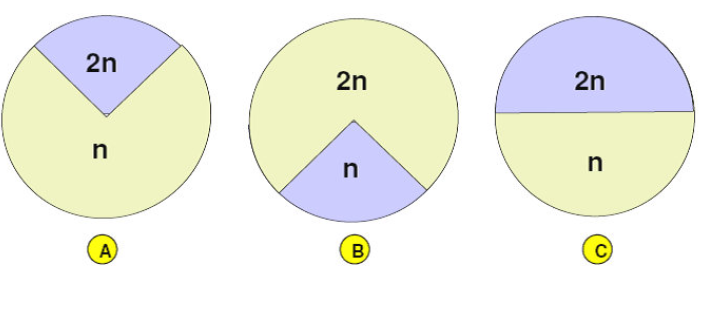 2.1- Os ciclos A, B e C, são, respectivamente,: Transcreve a letra correspondente à opçãocorrecta)A- diplonte, haplonte e haplodiplonte;B- haplodiplonte, diplonte e haplonte;C- haplonte, haplodiplonte e diplonte;D- haplonte, diplonte e haplodiplonte;2.2- Em alguns ciclos de vida formam-se estruturas multicelulares haplóides.2.2.1- Indica a letra correspondente a um desses ciclos de vida.2.2.2- Indica um ser vivo que possua um ciclo de vida como o referido ilustrado em C.2.3- Um dos ciclos representados verifica-se na espécie humana.2.3.1- Indica a letra correspondente a esse ciclo de vida.2.3.2- Localiza no organismo humano, as únicas células capazes de sofrer meiose.2.3.3- Indica os 2 processos envolvidos na formação do nosso organismo a partir do zigoto.2.4- Classifica a meiose de cada ciclo, tendo em conta o momento da sua ocorrência.Bom Trabalho! 